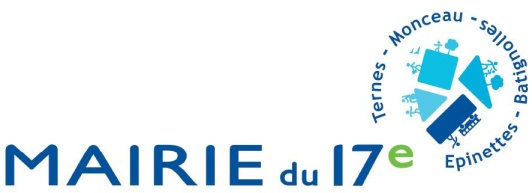 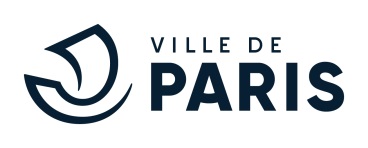 Demande de dérogation scolaireAfin d’effectuer la demande de dérogation scolaire pour votre enfant, merci de nous retourner à l’adresse mail suivante : camille.loiseau@paris.frCe formulaire complétéLes pièces justificatives suivantes : Carte d’identité des parentsActe de naissance ou livret de famille de l’enfantEnveloppe affranchie aux noms et adresses des parentsVous pouvez également nous adresser un justificatif (MDPH…) par mail et écrire une lettre de motivation à l’élue en charge des affaires scolaires.Formulaire de demande de dérogation à compléter Nom et Prénom enfant : ……………………………………………………………………………………………………………..Nom et Prénom Parent 1 : ………………………………………………………………………………………………………….Adresse Parent 1 : ……………………………………………………………………………………………………………………....Nom et Prénom Parent 2: ……………………………………………………………………………………………………………Adresse Parent 2 : ……………………………………………………………………………………………………………………....École de secteur (école de scolarisation actuelle) : ………………………………………………………………………École de scolarisation souhaitée : …………………………………………………………………………………………………Motif de dérogation :Handicap avec reconnaissance de la MDPHRapprochement de fratrie (rassembler des frères et sœurs scolarisés dans des écoles différentes)Autre 